Об утверждении Перечня главных администраторов доходов бюджета Усть -Ницинского сельского поселения 	В соответствии с пунктом 3.2 статьи 160.1 Бюджетного Кодекса Российской Федерации, постановлением Правительства Российской Федерации от 16.09.2021 № 1569 «Об утверждении общих требований к закреплению за органами государственной власти (государственными органами) субъекта Российской Федерации, органами управления территориальными фондами обязательного медицинского страхования, органами местного самоуправления, органами местной администрации полномочий главного администратора доходов бюджета и к утверждению перечня главных администраторов доходов бюджета субъекта Российской Федерации, бюджета территориального фонда обязательного медицинского страхования, местного бюджета» ПОСТАНОВЛЯЮ: Утвердить Перечень главных администраторов доходов бюджета Усть -Ницинского сельского поселения сельского поселения (прилагается).	 Настоящее постановление вступает в силу с 1 января 2022года.3. Настоящее постановление разместить на официальном сайте Усть-Ницинского сельского поселения в информационно-телекоммуникационной сети «Интернет» www.усть-ницинское.рф.4. Контроль за исполнением настоящего постановления оставляю за собой.Глава Усть-Ницинскогосельского поселения   	  А.С. Лукин    Приложение                                                                                              к постановлениюадминистрации          Усть-Ницинского           сельского поселения                                                                                                                                                                                                                               от 00.11.2021 № 00-НПАПеречень главных администраторов доходов бюджета Усть-Ницинского сельского поселенияПримечание:  «1*- В части доходов, зачисляемых в бюджет поселения»		 «2*- В части безвозмездных поступлений, зачисляемых в бюджет поселения»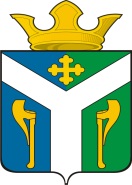 АДМИНИСТРАЦИЯ    УСТЬ – НИЦИНСКОГОСЕЛЬСКОГО ПОСЕЛЕНИЯПОСТАНОВЛЕНИЕ__________________________________________________________________00.11.2021 г.                                                                                                № 00-НПА               с. Усть – Ницинское№ строкиКод главного админис-тратора доходов бюджетаКод вида (подвида) доходов бюджетаНаименование главного администратора  и вида (подвида) доходов бюджета1100Управление Федерального казначейства по Свердловской  области210010302231010000110Доходы от уплаты акцизов на дизельное топливо, подлежащие распределению между бюджетами субъектов Российской Федерации и местными бюджетами с учетом установленных дифференцированных нормативов отчислений в местные бюджеты (по нормативам, установленным федеральным законом о федеральном бюджете в целях формирования дорожных фондов субъектов Российской Федерации)1*310010302241010000110Доходы от уплаты акцизов на моторные масла для дизельных и (или) карбюраторных (инжекторных) двигателей, подлежащие распределению между бюджетами субъектов Российской Федерации и местными бюджетами с учетом установленных дифференцированных нормативов отчислений в местные бюджеты (по нормативам, установленным федеральным законом о федеральном бюджете в целях формирования дорожных фондов субъектов Российской Федерации)1*410010302251010000110Доходы от уплаты акцизов на автомобильный бензин,  подлежащие распределению между бюджетами субъектов Российской Федерации и местными бюджетами с учетом установленных дифференцированных нормативов отчислений в местные бюджеты (по нормативам, установленным федеральным законом о федеральном бюджете в целях формирования дорожных фондов субъектов Российской Федерации)1* 510010302261010000110Доходы от уплаты акцизов на прямогонный бензин,  подлежащие распределению между бюджетами   субъектов Российской Федерации  и местными бюджетами с учетом установленных дифференцированных нормативов отчислений в местные бюджеты (по нормативам, установленным федеральным законом о федеральном бюджете в целях формирования дорожных фондов субъектов Российской Федерации)1*6182Управление Федеральной налоговой службы по Свердловской области718210102000010000110Налог на доходы физических лиц 1*818210503000010000110Единый сельскохозяйственный налог1 *918210601030100000110 Налог на имущество физических лиц, взимаемый по ставкам, применяемым к объектам налогообложения, расположенным в границах сельских поселений1018210606033100000110Земельный налог с организаций, обладающих земельным участком, расположенным в границах сельских поселений1118210606043100000110Земельный налог с физических лиц, обладающих земельным участком, расположенным в границах сельских поселений1218210904053100000110Земельный налог (по обязательствам, возникшим до 1 января 2006 года), мобилизуемый на территориях сельских поселений13901Администрация Слободо-Туринского муниципального  района Свердловской области.   1490111302995100000130Прочие доходы от компенсации затрат бюджетов                      сельских поселений 1590111701050100000180Невыясненные поступления, зачисляемые в бюджеты сельских поселений1690111801520100000150Перечисления из бюджетов сельских поселений по решениям о взыскании средств1790120000000000000000Безвозмездные поступления 2*18920Администрация Усть-Ницинского сельского поселения   Слободо-Туринского муниципального  района Свердловской области.   1992011105025100000120Доходы,  получаемые в виде арендной платы, а также средства от продажи права на заключение  договоров аренды за земли, находящиеся в собственности сельских поселений (за исключением земельных участков муниципальных бюджетных и автономных учреждений)2092011105035100000120Доходы от сдачи в аренду имущества, находящегося в оперативном управлении органов управления сельских поселений и созданных ими учреждений (за исключением имущества муниципальных бюджетных и автономных учреждений) 2192011105075100000120Доходы от сдачи в аренду имущества, составляющего казну сельских поселений (за исключением земельных участков) 2292011109045100000120Прочие поступления от использования  имущества, находящегося в собственности сельских поселений (за исключением имущества муниципальных бюджетных и автономных учреждений, а также  имущества муниципальных унитарных предприятий, в том числе казенных) 2392011302995100000130Прочие доходы от компенсации затрат бюджетов сельских поселений 2492011402053100000410Доходы от реализации иного имущества, находящегося в собственности сельских поселений (за исключением имущества муниципальных бюджетных и автономных учреждений, а также имущества муниципальных унитарных предприятий, в том числе казенных),  в части реализации основных средств по указанному имуществу  2592011406025100000430Доходы от продажи земельных участков, находящихся в собственности сельских поселений (за исключением земельных участков муниципальных бюджетных и автономных учреждений)2692011607090100000140Иные штрафы, неустойки, пени, уплаченные в соответствии с законом или договором в случае неисполнения или ненадлежащего исполнения обязательств перед муниципальным органом, (муниципальным казенным учреждением) сельского поселения2792011610032100000140Прочее возмещение ущерба, причиненного муниципальному имуществу сельского поселения (за исключением имущества, закрепленного за муниципальными бюджетными (автономными) учреждениями, унитарными предприятиями)2892011610123010000140Доходы от денежных взысканий (штрафов), поступающие в счет погашения задолженности, образовавшейся до 1 января 2020 года, подлежащие зачислению в бюджет муниципального образования по нормативам, действовавшим в 2019 году 2992011701050100000180Невыясненные поступления, зачисляемые в бюджеты  сельских поселений3092011705050100000180Прочие неналоговые доходы бюджетов сельских поселений3192020000000000000000Безвозмездные поступления 2*